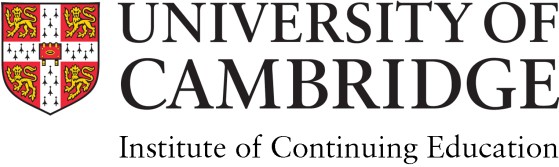 Master of Studies in Building History: Supporting DocumentsBelow are the documents you need to provide when applying.ReferencesReferences are sought based on information provided on the application formYou will need to provide the details of two referees who can provide academic or professional references. You will be asked to provide e-mail addresses for your referees so that they can submit their reference via the online referencing system, so it is important for you to ensure that your referee is able to provide a reference for you before you submit your application form.If your referees are unable to use the online referencing system, or do not have e-mail addresses, please contact the ICE Admissions office for further assistance.TranscriptsEvidence will be required to be uploaded via “self-service” under the Academic – pre-decision categoryA transcript is a list of all the courses you have taken during a programme of study, with the result you obtained, and with the credit value if applicable.If you are currently studying, please provide a transcript listing the courses taken during your programme of study, with the results or grades obtained for each. Current Cambridge students should upload a copy of their unofficial transcript from their Student Self-Service.If you have previously completed degree-level study, please provide a transcript or degree certificate for each degree-level programme you have studied, showing the date the degree was awarded and the final class or grade obtained.The transcript should be uploaded via your Self-Service, using the ‘Academic – pre-decision’ category. Please note that we may also ask you to send the originals via post if we make you an offer of admission and supplying these may be a condition of your offer.If your documents are not in English, you must also upload a full translation of each document, prepared by a registered translator.Curriculum Vitae  Evidence will be required to be uploaded via “self-service” under the CV categoryPersonal StatementEvidence will be required to be uploaded via “self-service” under the Personal Statement categoryApplicants are encouraged to provide information within the application form about their motivation for applying for the course and to outline relevant experience and interests.